 Early Pregnancy Loss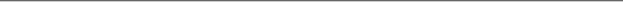 QUIZ QUESTIONS_______ of all clinically-recognized pregnancies will result in an early pregnancy loss.Less than 5%5-10%15-20%40-60%
Which of the following can be clinically diagnosed and does not require an ultrasound confirmation?Spontaneous abortionAnembryonic gestationEmbryonic demiseAll of the above
The first step in making an early pregnancy loss diagnosis (EPL) is with ultrasound confirmation. When an intrauterine pregnancy (IUP) is not seen on an ultrasound, one can use the patient’s _________ to determine EPL.Beta-hcg levelsDate of last menstrual periodSize of embryonic sacAll of the above
The best option for early pregnancy loss management is:Expectant managementMedication managementOffice-based aspirationOperating room aspirationAll of the above. The best choice should reflect the woman’s values of preferences
All of the following are consistent with shared decision making counseling EXCEPT:Information ExchangeDeliberationNegotiation and AgreementPrioritizing the Clinician’s Values over the Patient’s Values
True/False: All methods of EPL management can be effective and have clinical equipoise (are equivalent in safety and patient acceptability) TrueFalseInformation to answer this question was not provided in the lecture
The four options for EPL management for the clinically stable patient are: Aspiration with deep sedation (OR), aspiration with local/moderate sedation (in office), expectant management, and ______________.Medication management with misoprostolUterine massageHysterectomyFolate and Iron supplementsNone of the above
All of the following are potential advantages to providing aspiration management in an office-based setting compared to the operating room EXCEPT:Allows for improved patient accessibility and continuity of careThe patient may have better pain control optionsSavings in costs and resourcesLess patient and staff time requiredWhich of the following are advantages to using medication management in EPL compared to aspiration?Non-invasive procedure that allows for increased patient privacyLess and shorter bleedingLess likely to cause short-term gastrointestinal and other side effectsAll of the aboveWhich of the following EPL management option, also known as “watchful waiting”, has proven safety up to 8 weeks, and is highly acceptable to patients with realistic expectations about discomfort and the potential need for a D&C?Expectant ManagementMedication ManagementAspiration Management with deep sedationAspiration Management with local/moderation sedationNone of the above